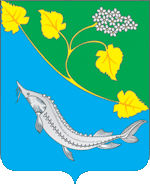 Контрольно-счетная палатаЛенинского муниципального района404620, г. Ленинск, ул. Ленина, 209
РАСПОРЯЖЕНИЕот  29.12.2015г.                                                                                       № 47-р Об утверждении плана работы Контрольно-счетной палаты Ленинского муниципального района на 2016 годС целью  осуществления контроля  за исполнением  местного бюджета,  соблюдением установленного порядка  подготовки и рассмотрения проекта местного бюджета, отчета о его исполнении, а также  соблюдения  установленного  порядка управления  и распоряжения имуществом, находящимся  в муниципальной собственности, руководствуясь  статьей 8 и статьей 11 Положения  о Контрольно-счетной палате Ленинского муниципального района, утвержденного решением  Ленинской районной Думы от 28.06.2012г. № 6/364:         Утвердить прилагаемый план работы Контрольно-счетной палаты Ленинского муниципального района на 2016 год. Настоящее распоряжение вступает в силу с  1 января 2016 года.Контроль исполнения Распоряжения оставляю за собой. Председатель Контрольно-счетной палаты	Ленинского муниципального района 				Т.В. МололкинаУТВЕРЖДЕН:распоряжением контрольно-счетной палаты Ленинского муниципального района  29.12.2015 №47-рПлан
работы Контрольно-счетной палаты Ленинского муниципального района на 2016 годПредседатель Контрольно-счетной палаты Ленинского муниципального  района                   		Т.В.Мололкина №ппНаименование мероприятияСрок исполнения1Организационно-информационные мероприятия1.1.Участие в работе комитетов и комиссий Ленинской районной Думы  и ее  заседаниях,  Администрации Ленинского муниципального района.  В течение года1.2.Участие в научно-практических мероприятиях,  семинарах, проводимых Ассоциацией контрольно-счетных органов Волгоградской области.В течение года1.3.Подготовка и предоставление Ленинской районной Думе и Главе Администрации Ленинского муниципального района:- отчета о деятельности  контрольно-счетной палаты Ленинского муниципального района за 2015 год;-информации о проведенных контрольных и экспертно-  аналитических мероприятиях.I квартал В течение года1.4.Предоставление комиссии по противодействию коррупции Ленинского муниципального района информации по выявленным случаям коррупциогенных проявлений при проведении контрольных и экспертно-аналитических мероприятий.В течение года1.5.Предоставление  прокуратуре Ленинского района, в рамках заключенного с ней соглашения, сведений о проведенных  контрольных  и аналитических мероприятиях.В течение года1.6.Предоставление контрольно-счетной палате Волгоградской области:- сведений об основных показателях работы Контрольно-счетной палаты Ленинского муниципального района за 2015 год;- предоставление необходимой информации по запросам.I  кварталВ течение года1.7.Ознакомление и изучение нормативно-правовых актов.В течение года1.8 .Подготовка проекта плана работы КСП Ленинского муниципального района на 2017 год.IV квартал1.9.Размещение на официальном сайте в сети Интернет  и   опубликование в средствах массовой информации материалов о проведенных контрольных и экспертно-аналитических мероприятиях.В течение года2.Контрольные мероприятия:2.1.Внешняя проверка бюджетной отчетности и  отдельных вопросов исполнения районного бюджета за 2015 год главными распорядителями бюджетных средств:Ленинская районная  ДумаАдминистрация Ленинского муниципального районаОтдел образования Администрации Ленинского муниципального района Финансовый отдел Администрации Ленинского муниципального районаКонтрольно-счетная палата Ленинского муниципального районаI - II кварталы2.2.Внешние проверки  годового отчета  об исполнении бюджета городского  и сельских   поселений:1.  Администрация г/ поселения г.Ленинск2.  Администрация Бахтияровского с/поселения3.  Администрация Заплавненского с/поселения4.  Администрация Ильичевского с/поселения5.  Администрация  Каршевитского с/поселения6.  Администрация Колобовского с/поселения7. Администрация Коммунаровского с/поселения8.  Администрация Маляевского с/поселения9.  Администрация Маякского с/поселения10. Администрация Покровского с/поселения11. Администрация Рассветинского с/поселения12. Администрация Стеновского с/поселения13. Администрация Царевского с/поселенияI - II кварталы2.3.Контрольные мероприятия:1)Проверка  соблюдения установленного порядка управления и эффективного использования  имущества, находящегося в собственности муниципального района;3)Проверка отдельных вопросов финансово-хозяйственной деятельности, эффективности и результативности использования  бюджетных средств в: - МКУ   «Централизованная бухгалтерия учреждений образования»;  - МКОУ  "Заплавинская СОШ";- МКДОУ «Заплавинский детский сад»;- МКУ «Моставтотранс»III  кварталIII -  IV квартал2.4.Контрольные мероприятия по заданию Ленинской районной Думы, Главы Администрации Ленинского муниципального района, правоохранительных органов.В течение года3.Экспертно-аналитические  мероприятия3.1.Финансовая экспертиза законопроектов и других нормативных правовых актов органов власти Ленинского муниципального района. В течение года3.2.Экспертно-аналитические мероприятия по заданию Ленинской районной Думы и Главы Администрации Ленинского муниципального районаВ течение года3.3.Подготовка экспертного заключения по отчету  об исполнении бюджета Ленинского муниципального района  за 2015 год.II  квартал3.4.Экспертная оценка проекта районного бюджета на 2017 год и плановый период  2018-2019 годы. IV квартал3.5.Экспертиза проектов муниципальных  программ, принимаемых при  формировании бюджета по программно-целевому методу III квартал3.6.Анализ бюджетного процесса в Ленинском муниципальном  районе, подготовка и внесение предложений по его совершенствованиюВ течение года4.Мероприятия, проводимые совместно с Контрольно-счетной палатой Волгоградской области:4.1.Проверка целевого и эффективного использования средств областного бюджета в 2015 году и за 9 месяцев 2016 года на организацию отдыха и оздоровления детей в Волгоградской области  III -  IV квартал5.Аудит в сфере закупок товаров, работ и  услуг5.1.Мероприятия по аудиту в сфере закупок товаров, работ и услугВ течение года6.Иная деятельность6.1.Разработка стандартов финансового контроля (СФК), методологических рекомендаций и иных нормативных документовВ течение года6.2.Изучение практического опыта работы других контрольно-счетных органов Волгоградской области, Российской ФедерацииВ течение года6.3.Переподготовка и повышение квалификации работников контрольно-счетной палатыВ течение года6.4.Подготовка дел для передачи в архивный отдел Администрации Ленинского муниципального района за 2010 годI  квартал